1381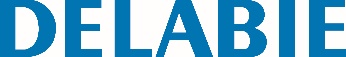 Cortina de ducheReferência: 1381 Informação para prescriçãoCortina de duche em PVC branco. Fornecida com 6 argolas plástico. Altura : 2,00 m. 